Open Middle MathVirtual Activities in Google SlidesEach link is a Template/Preview link to a Google Slides file.When opened, click the blue “USE TEMPLATE” button to save a copy Slides created by @DanShuster based on a design by @robertkaplinskyAn introduction to Open Middle activities by @alishazare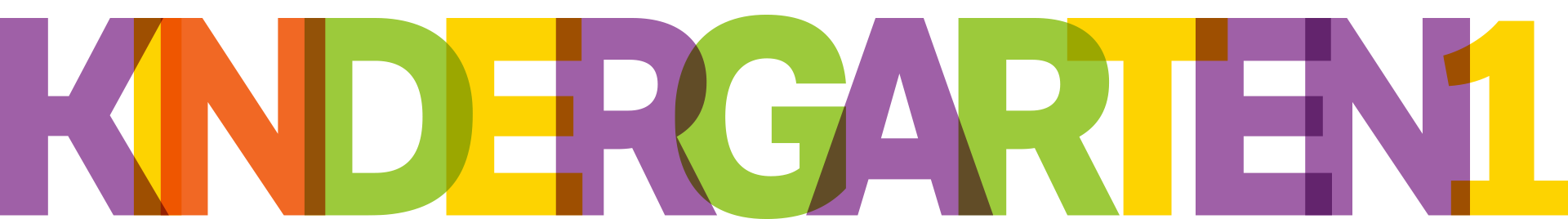 bit.ly/3MHfhEs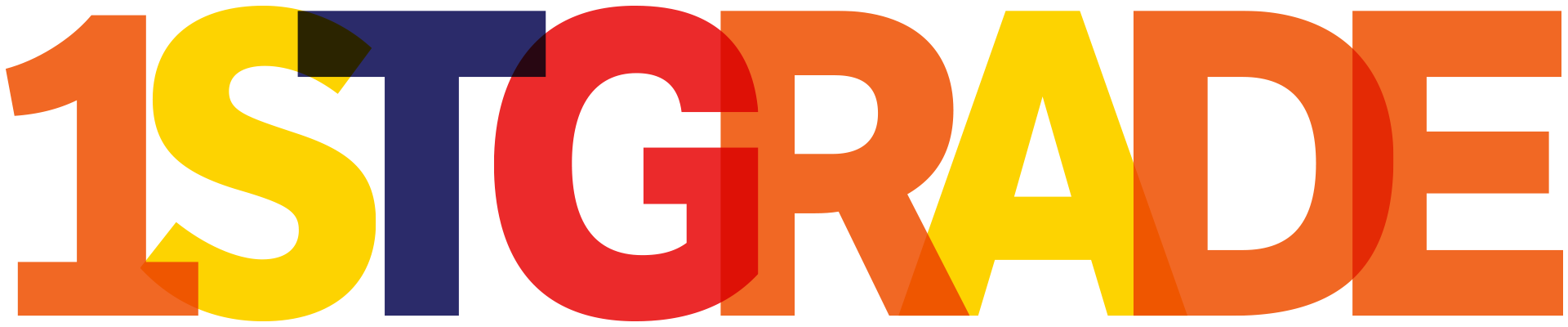 bit.ly/3F2Ee9s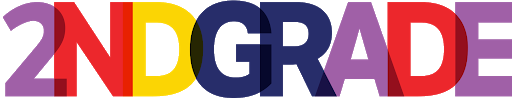 bit.ly/3skUGOq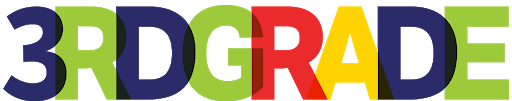 bit.ly/3KMzWpf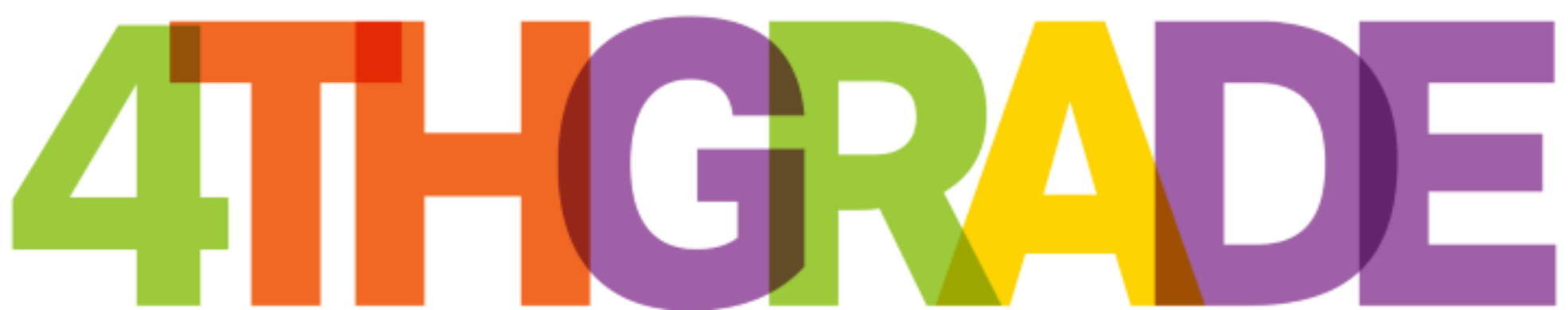 bit.ly/3XAi8CI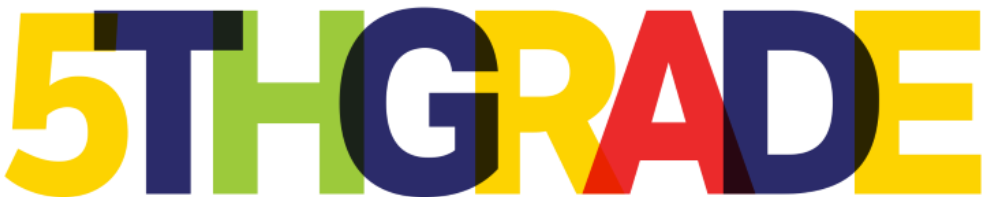 bit.ly/3V6MU4z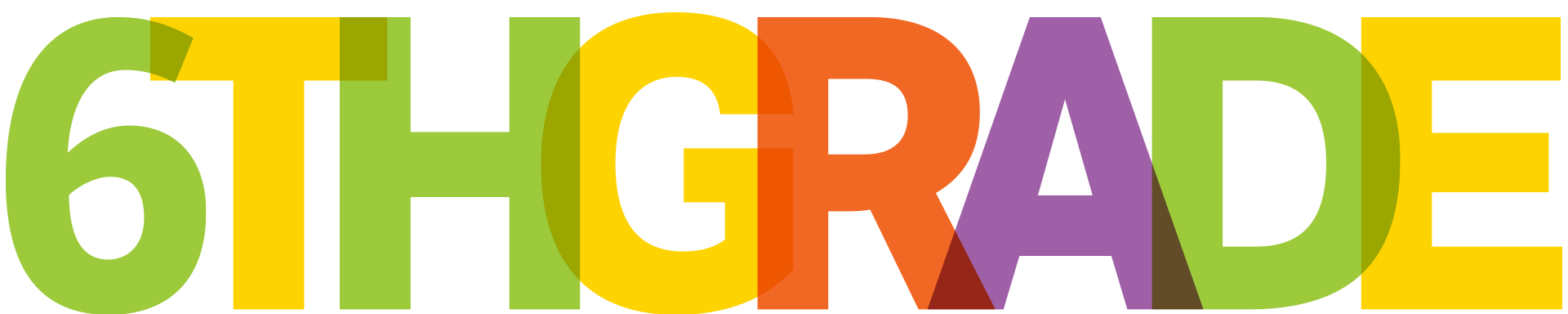 bit.ly/3YUmiGJ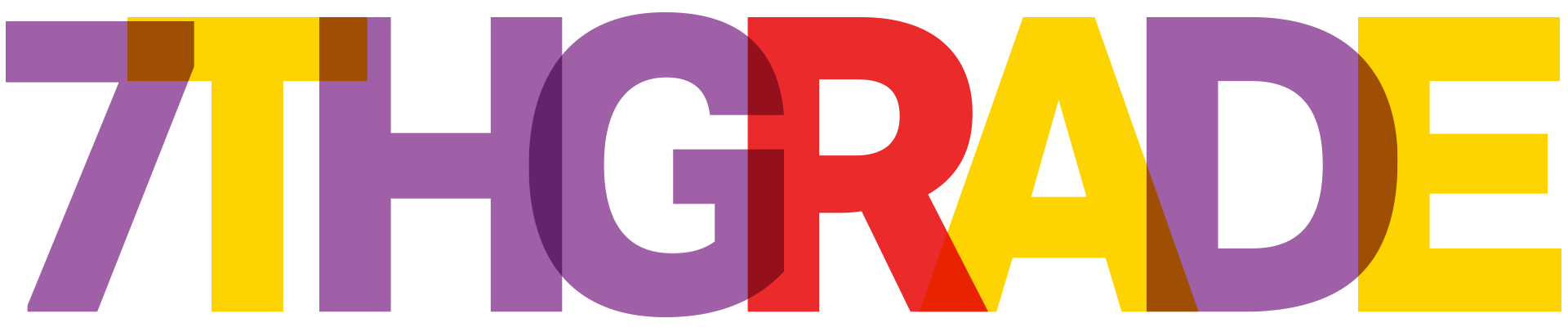 bit.ly/45d6zoo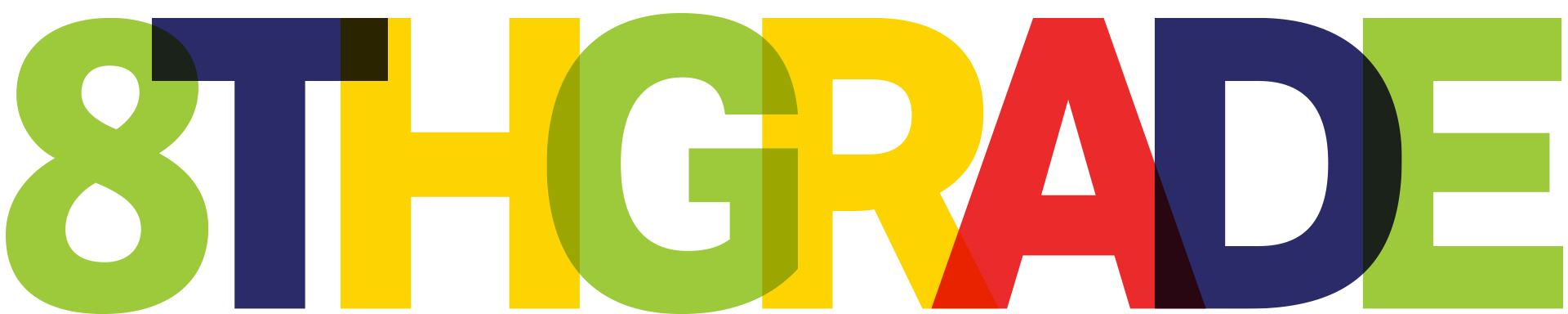 bit.ly/3F2T9k3High School - Number and Quantitybit.ly/3OBA8s2High School - Algebrabit.ly/44aPf1THigh School - Functionsbit.ly/3VrC6NZHigh School - Geometrybit.ly/3F0sqoeHigh School - Statistics & Probabilitybit.ly/3ifRyhOHigh School - Calculusbit.ly/3iglQkNHigh School - Computer Sciencebit.ly/3VabWzI